РЕШЕНИЕЗаслушав информацию заместителя председателя Городской Думы Петропавловск-Камчатского городского округа – председателя Комитета по местному самоуправлению и социальной политике Воровского А.В., в соответствии с Решением Городской Думы Петропавловск-Камчатского городского округа от 26.06.2013 № 90-нд «О порядке регулирования отношений, связанных с формированием, финансовым обеспечением наказов избирателей в Петропавловск-Камчатском городском округе и контролем за их выполнением» Городская Дума Петропавловск-Камчатского городского округаРЕШИЛА:1. Внести в перечень наказов избирателей Петропавловск-Камчатского городского округа на 2018 год, поступивших депутатам Городской Думы Петропавловск-Камчатского городского округа, утвержденный решением Городской Думы Петропавловск-Камчатского городского округа от 28.12.2017 № 88-р (далее - перечень), изменение согласно приложению к настоящему решению.2. Направить настоящее решение Главе Петропавловск-Камчатского городского округа.3. Направить настоящее решение в газету «Град Петра и Павла» для опубликования и разместить на официальном сайте Городской Думы Петропавловск-Камчатского городского округа в информационно-телекоммуникационной сети «Интернет».Приложениек решению Городской ДумыПетропавловск-Камчатского
городского округаот 30.10.2019 № 539-рИзменение в перечень наказов избирателей Петропавловск-Камчатского городского округа на 2018 год, 
поступивших депутатам Городской Думы Петропавловск-Камчатского городского округа1. Строку тринадцатую изложить в следующей редакции: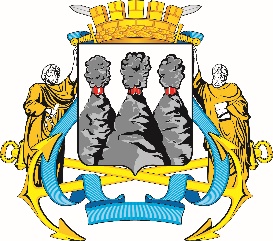 ГОРОДСКАЯ ДУМАПЕТРОПАВЛОВСК-КАМЧАТСКОГО ГОРОДСКОГО ОКРУГАот 30.10.2019 № 539-р23-я сессияг.Петропавловск-КамчатскийО внесении изменения в перечень наказов избирателей Петропавловск-Камчатского городского округа на 2018 год, поступивших депутатам Городской Думы Петропавловск-Камчатского городского округа, утвержденный решением Городской Думы Петропавловск-Камчатского городского округа от 28.12.2017 № 88-рПредседатель Городской Думы Петропавловск-Камчатского городского округаГ.В. Монахова«12.Березенко А.В.Зикратов А.В.Рясная В.И.Приобретение и установка подвесных потолков типа «Армстронг» 
по каркасу из оцинкованного профиля со сменой светильников 
с люминесцентными лампами на светодиодные с частичной заменой электропроводки в муниципальном бюджетном общеобразовательном учреждении «Средняя школа № 2» Петропавловск-Камчатского городского округа398 000Управление образования администрации Петропавловск-Камчатского городского округа».«12.Березенко А.В.Зикратов А.В.Рясная В.И.Приобретение и установка полов из фанеры с покраской и заменой плинтусов в кабинете № 25 в муниципальном бюджетном «общеобразовательном учреждении «Средняя школа № 2» Петропавловск-Камчатского городского округа102 000Управление образования администрации Петропавловск-Камчатского городского округа».«12.Березенко А.В.Зикратов А.В.Рясная В.И.Оплата курсов повышения квалификации, участия в конференции 
и командировочных расходов для проезда на курсы повышения квалификации сотрудников муниципального автономного общеобразовательного учреждения «Средняя школа 
№ 3 имени А.С. Пушкина» Петропавловск-Камчатского городского округа120 000Управление образования администрации Петропавловск-Камчатского городского округа».«12.Березенко А.В.Зикратов А.В.Рясная В.И.Приобретение мебели для муниципального автономного общеобразовательного учреждения «Средняя школа № 3 имени 
А.С. Пушкина» Петропавловск-Камчатского городского округа80 000Управление образования администрации Петропавловск-Камчатского городского округа».«12.Березенко А.В.Зикратов А.В.Рясная В.И.Приобретение игрового оборудования для муниципального автономного дошкольного образовательного учреждения «Детский сад № 1 комбинированного вида»100 000Управление образования администрации Петропавловск-Камчатского городского округа».«12.Березенко А.В.Зикратов А.В.Рясная В.И.Приобретение декоративного ограждения прогулочных площадок для муниципального бюджетного дошкольного образовательного учреждения «Детский сад № 10 комбинированного вида»100 000Управление образования администрации Петропавловск-Камчатского городского округа».«12.Березенко А.В.Зикратов А.В.Рясная В.И.Приобретение оргтехники для муниципального бюджетного дошкольного образовательного учреждения «Детский сад № 26 общеразвивающего вида»100 000Управление образования администрации Петропавловск-Камчатского городского округа».«12.Березенко А.В.Зикратов А.В.Рясная В.И.Выполнение ремонтных работ в музыкальном зале муниципального бюджетного дошкольного образовательного учреждения «Детский сад 
№ 9 общеразвивающего вида»250 000Управление образования администрации Петропавловск-Камчатского городского округа».«12.Березенко А.В.Зикратов А.В.Рясная В.И.Оплата проезда участникам хореографических коллективов муниципального автономного учреждения культуры «Городской дом культуры «СРВ»250 000Управление культуры, спорта и молодежной политики администрации Петропавловск-Камчатскогогородского округа».